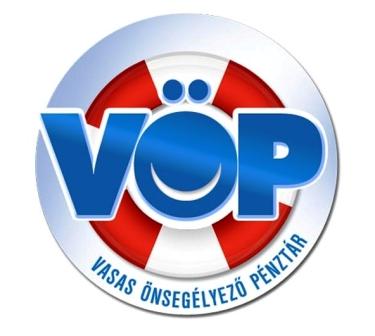 VASAS ÖNSEGÉLYEZŐ PÉNZTÁR1086 Budapest, Magdolna u. 5-7.Tel.: 313-8489JEGYZŐKÖNYV az IT 2019. február 06-i ülésérőlJelen vannak: jelenléti ív szerintKovács Anikó IT elnök köszönti a jelenlévőket, majd bejelenti, hogy az Igazgató tanács (IT) határozatképes, mivel mind az 5 IT tag jelen van.Napirendek:Tájékoztatás a Pénztár 2018. IV. negyedévi gazdálkodásárólKüldöttközgyűlés előkészítése, időpontjaKülönfélékAlexsys szerződésmódosítástisztújítása VÖP alkalmazottjának bérfejlesztése20 éves a VÖPAz IT a napirendeket egyhangúlag elfogadta.Ezt követően Kovács Anikó felkéri Hatosné Jáborcsik Évát, hogy tájékoztassa az IT tagjait a Pénztár 2018. IV. negyedévi gazdálkodásáról. Hatosné Jáborcsik Éva javasolta, hogy ne csak a 2018. IV. negyedév pénzügyi adatokat, hanem a 2018 évi tény és terv adatok összehasonlítását tartalmazó táblázatot tekintsék át közösen.  /Melléklet/Hatosné Jáborcsik Éva elmondta, hogy a 2018-as év a tervnek megfelelően alakult. A tervhez képest a szolgáltatási kiadások kevesebbek voltak, a működési kiadások emelkedését elsősorban a GDPR megfelelése miatti kiadások növelték.  Alapvetően jó döntésnek tartja a 2018-as évben megszavazott tagdíjemelést, a taglétszám csökkenése miatt. Kovács Anikó IT elnök tisztújítással kapcsolatosan elmondta, hogy a jelölő bizottság élére új tagot kell választani, mivel Kuruczné Ugari Aranka véglegesen nyugdíjba ment. Javasolja a jelölő bizottság elnökének Sárdiné Sinkó Viktóriát az IBM váci alapszervezet titkárát.2019.02.06./1. számú határozat:Az Igazgatótanács egyhangúlag elfogadta a javaslatot, Sárdiné Sinkó Viktória legyen a jelölő bizottság elnöke. Kovács Anikó IT elnök a következő Küldöttközgyűlés időpontjául 2019. május 09-ét javasolja.Ezen a Közgyűlésen kerül sor az IT és Ellenőrző Bizottság (EB) tagok választására, mivel az 5 (öt) éves mandátum lejár. Kovács Anikó tájékoztatja az IT tagokat, hogy a Jelölő Bizottság részére (ITT SOROLJUK FEL ŐKET!) felkérő levelet küld, melyben 4 fő IT tag, 1 fő IT elnök és 2 fő EB tag, 1 fő EB elnök jelölt állítására kéri fel a bizottságot. Az IT és EB jelölteknek hatósági erkölcsi bizonyítványt kell a választásig beszerezniük.2019.02.06./2. számú határozat:Az Igazgatótanács a Küldöttközgyűlés időpontjául a javasolt 2018. május 09-ét egyhangúlag elfogadta. Kovács Anikó elmondta, hogy mivel az idén 20 éves a Pénztár a Küldöttközgyűlést egy kicsit ünnepélyesebbé kellene tenni, ahová meg kellene hívni azokat a személyeket, akik ezen időszak alatt tisztséget töltöttek be a Pénztárnál. Ezen kívül javasolja, hogy a 20 éves jubileummal kapcsolatosan kellene készíttetni valami apró ajándékot, emléklapot, ami nem róna nagy anyagi terhet a Pénztárra. Erre várja az ötleteket az IT tagjaitól.A következő napirend keretében Kovács Anikó elmondta, hogy szerződés módosítási javaslat érkezett az Alexsys Számítástechnikai Egyéni cégtől, mely a Pénztár rendszerét üzemelteti. A szerződés módosításban az Alexsys az általány díj havi összegének 5%-kal történő emelését kéri. Kovács Anikó elmondta, hogy a pénztár meg van elégedve az Alexsys tevékenységével, mindig minden esetben rendelkezésre áll, ha probléma adódik a Pénztár rendszerében. Javasolja az általány díj havi összegének 5%-kal történő megemelését.2019.02.06./3. számú határozat:Az Igazgatótanács egyhangúlag elfogadta a javaslatot, az Alexsys Számítástechnika Egyéni cég havi általány díja 5%-kal emelkedjen. Kovács Anikó IT elnök javaslatot tett Szabó Ágnes a Pénztár alkalmazottjának 2019. január 1-től személyi alapbérének bruttó 25.000,-Ft-tal történő emelésére.2019.02.06./4. számú határozat:Az Igazgatótanács egyhangúlag elfogadta a javaslatot, Szabó Ágnes pénztári alkalmazott személyi alapbérének 2019. január 1-től bruttó 25.000,-Ft-tal történő emelését. Kovács Anikó IT elnök javaslatot tett Szabó Ágnes a Pénztár alkalmazottjának 2019.január 1-től – az előző IT ülésen már megszavazott cafetéri elem – SZÉP kártyára évi 230.000,-Ft/év béren kívüli juttatást kapjon. 2019.02.06./5. számú határozat:A Pénztár Igazgatótanácsa egyhangúlag elfogadta a javaslatot, Szabó Ágnes pénztári alkalmazott 2019. január 1-től 230.000,-Ft/év béren kívüli juttatásban részesüljön SZÉP kártyára. Végül Kovács Anikó megköszönte az aktív részvételt és bezárta az ülést.Budapest, 2019. február 06.                                     Szabó Ágnes			                         Kovács Anikó	                     jegyzőkönyv-vezető	            		    IT elnök